READING JOURNALTitle : The Book ThiefGroup members: Aleana L, Addi B, Maddy H, Belinda X & Micole L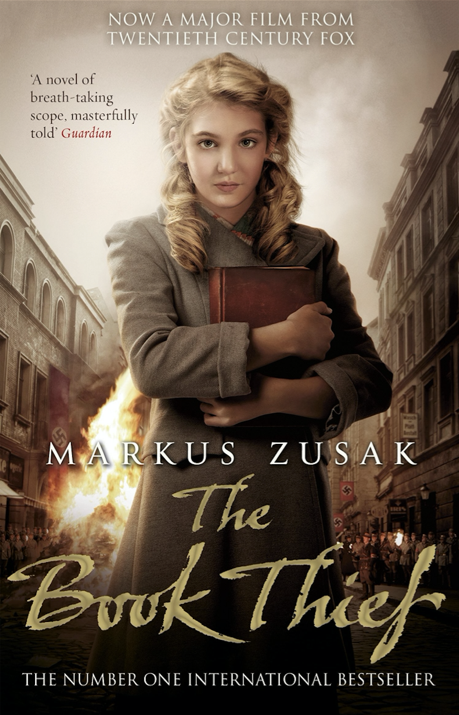 Connection to Inquiry QuestionHow do human relationships help us develop?Source 1: Title: Of Mice and MenAuthor: John SteinbeckCitation:Steinbeck, John. Of Mice and Men. New York: Penguin Group, 1937. Print. Notes (summarized and paraphrased): Two guys, Lennie and George, are broke and are looking for a new job. They are hoping to own there own farm one day, but they are broke so they find a job. They’ve had multiple jobs in the past except Lennie usually ruins there opportunities accidentally. The story takes place during the Great Depression; therefore, most people are lonely. If it weren’t for Lennie, George would most likely be very lonely and hopeless. If it weren’t for George, Lennie would most likely be lonely and dead. George is the brains of this operation. Curley is a mean and grumpy man that is always looking to be the best, but he is short. His wife is viewed like a possesion, she is a flirt and always lonely, because she ain’t allowed to talk to nobody. Candy is an old fellow who had a dog. He was planning on owning the farm with them. He is lonely since is dog died. Crooks is  an African-American who is always bullied. He wanted to go live on there farm, but he soon realized that would be to big of a dream for a black man. George and Lennie have a special connection. George is always looking after Lennie, telling him stories and fedding him. Lennie loves animals, sadly he always ends up killing them. Lennie kills Curley’s wife accidentally. George tells Lennie a nice story about there future farm right before he kills him, because he knew the other ranch hands would. He figured he could at least give Lennie a happy moment before he was dead. One may be lonely or lost, but if someone finds another person who cares deeply about them, they may help bring them out of a dark place. One may find hope and courage with a new friend. Date: May 7Pages: 1-90Role:Research Plot CharacterStyleQuestionnerTYPE YOUR COMMENTS HERE….ADD IMAGES, MAPS, WHATEVER IS NECESSARYInclude page references 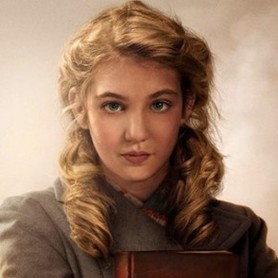 Indirect Characterization: “At school, Rudy made a special point of seeking Liesel out during the breaks.” (51)This shows that Rudy likes Liesel and she has made him care for her. “’one day, Liesel,’ he said, ‘you’ll be dying to kiss me.’” (55)Once again this shows how Liesel has made it so Rudy has become found her. I presume she has a nice personnality. “Siting in the water, she imagined the smell of it, mapped out on her papa’s clothes. More than anything, it was the smell of friendship, and she could find it on herself, too.” (72)She valued friendship very and the one with her new foster dad is really speacial to her. Direct Characterization:“Perphaps ten meters to my left, the pale, empty-stomached girl was standing, frost stricken. Her mouth jittered. Her cold arms were folded. Tears were frozen to the book thief’s face.” (8)She doesn’t get a lot of food and is most likely skipping meals (not purposely) or days of food. She is sad because her brother had died. “[She was] skinny and pale. [She] had sores on [her] lips.” (24)She is malnuritioned and she is cold. “She did not produce it easily, but when it came, she had a starving smile.” (31)She doent smile often, but when she does it’s because she is extremely happy. “When she looked back, Liesel was not ashamed to have stolen it. On the contray, it was pride that more resembled that small pool of felt something in her stomac. And it was the anger and dark hatred that fueled her desire to steal it.” (84)She is angry because her mom left her, her brother died and she was given a ‘bad’ life. Stealing the book made her feel like she had purpose. Notes on how Liesel Meminger is developping:“A gang of tears trudged from her eyes as she held on and refused to go inside.” (28) “She did not produce it easily, but when it came, she had a starving smile.” (31)“Her mother was constantly sick and there was never any money to fix her. Liesel knew that. But that didn’t mean she had to accept it.” (32)“At school during the time, there had been no more reading tests, but as liesel slowly gathered confidence ,she did pick up a stray textbool befroe class one morning to see if she could read it without trouble. She could read every word, but she remained stranded at a much slower pace than that of her classmates.” (87)Adejectifs: PersistentHard workerScaredInspring AngryDate: May 10 Pages: 91-184Role:Research Plot CharacterStyleQuestionnerSummary:This section started with Frau Hermann telling Liesel that her parents get an allowance for her which created bigger tension between her and Rosa. Liesel wrote multiple letters to her bilogical mother, but none were answered. She even spent the money her Mama made to send the letters. Hilter’s birthday celebration happened. This day brought a lot of worry and Hans’ son left furious because he is a huge Heil Hilter and his father is not. This was also the second time Liesel stole a book. The Nazis burned a lot of books that they found were not ‘good’ books. Liesel figured out the reason her father went missing, why her mom was starving and finally, why her brother was dead. It was because they were communiste. Hans continued to try and join the Nazi Party. The mayor’s wife saw her stealing the book and allowed her to see and read her collection. Liesel and Rudy started stealing food. We learned about the Jew that saved Hans life and how he’d be forever indetted to him and his family. Quotes:“Everything was un place to make April 20 magnificent. It wuold be a day full of burning and cheering. And book thievery.” (102) “As Liesel would discover, a good thief requires many things. Stealth. Nerve. Speed. More important than any of those things, however, was one final reqiorement. Luck.” (117)“She was a girl. In Nazi Germany. How fitting that she was discorvering the power of words.” (147) Notes:There was tension between Liesel and the mayor’s wife. As well as Liesel and her mom. I foreshadow that the son of the Jew will come asking for help from the Hubermann’s. I was really surprised when the mayor’s wife allowed Liesel to see and read her collection instead of reporting her. Another twist I didn’t see coming is Liesel stealing more than books  food with Rudy and the others. Date: May 14 Pages: 185-271Role:Research Plot CharacterStyleQuestionnerUcommon or difficult words: Decipher – to understand or discover the meaning of somethingTrounced – to beat Capitulate – to give in Disgruntled – to be displeased or unhappyGrubby –something or someone that is dirty or filthyEmulate – to try to equal or excelObscenity – someone sonmething that is indecentEmigrating – to leave or migrate to another countryorInconspicuously – something that you can’t noticeArchetypal – a classic or typical personStreet fighting:Street fighting is hand-to-hand combat. It usually involves two people or groups of people. Street fighting and self-defense are very smiliar. There only difference is that street fighting is by choice and self-defense is only used when needed too. But there technics/fighting styles are identical.Adolf Hilter: Hitler as born April 20 1889 and was the leader of the Nazi Party and of Germany. He started World War II by invading Poland. He died 10 days after his 56th birthday by killing hislef with a gun. Kristallnacht:  Kristallnacht is when German Nazis attaqued Jewish people and stores. It is also called Night of Broken Glass or November Pograms. The attacks started at night continued during the day and some fights lasted days. Mein Kampf:Mein Kampf is a book by Hilter. It is his autobiography about his values, the things he believes and hate and this book is where he laid out his futur plans. Mein Kampf means: “My Struggle”. 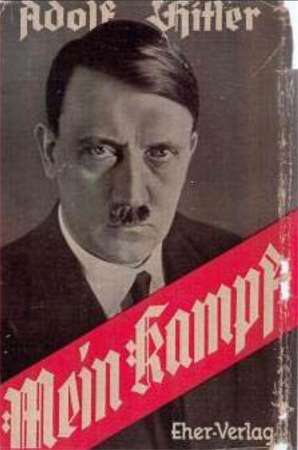 Date: May 17 Pages: 272-358Role:Research Plot CharacterStyleQuestionnerInteresting passages :“That night, Liesel Meminger truly became the book thief.” (292)Rule of three’s :“Rudy did his best to survive the Hilter Youth. Max did his push-ups and made his sketches. Liesel found newspaper and wrote her words on the basement.” (282)Literary devices :Smilie – “The visions… Like a simple puzzle, he put them together.” (277)“Stealing it, in a sick kind of sense, was like earning it.” (287)“The potato was still in Rudy’s hands (he couldn’t hold it in jus one), and the women gathered around him like a troop of wrestlers.” (294)“It was like a coat of paint on the situation, adding a little extra potency and atmosphere.” (295)Hyperbole – “’That doesn’t mean you shouldn’t think a little, too. I can’t think of everything.’ ‘You can barely think of anything…’” (284)Metaphor – “The seed was already bursting into a dark-leafed flower.” (285)Direct Characterization : ”*** THE NEW ARTHUR BERG *** He had windy hair and cloudy eyes, and he was the kind of deliquent who had no other reason to steal except that he enjoyed it. His name was Viktor Chemmel.” (272)Point of view :What words or phrases make this story come to life :The zingers Markus Zusak uses while wrting the story; for example: “ *** A SMALL THREAT FROM VIKTOR CHEMMEL TO RUDY STEINER *** ‘You’ll pay for that at a later date, my friend.’” (276) and “*** Q&A *** How did Max Vandenburg en up in Liesel’s bed? H feel.” (311) The author uses these sarnky remarks to make the reading the book more enjoyable and funny. The first zinger he used was in the first section and it made me laugh and I knew for them on I would enjoy this book: “*** HERE IS A SMALL FACT *** You are going to die.” (3) “*** REACTION TO THE AFOREMENTIONED FACT *** Does this worry you? I urge you – don’t be afaris. I’m nothing if not fair.” (3) 